OASERVIC STATE AWARDSINFORMATION PACKET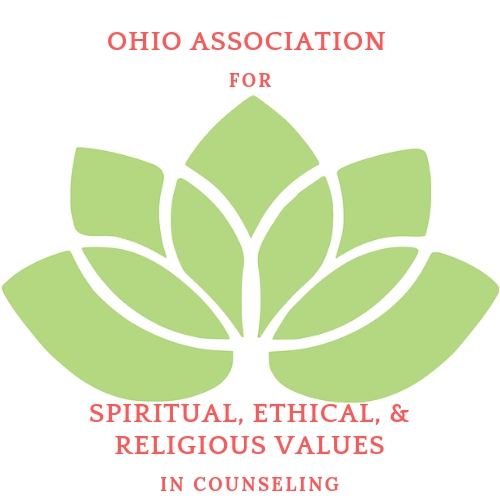 Developed by:The OASERVIC Ethics & Values CommitteeTable of ContentsINTRODUCTION	3 about State awards	3
about PREP Certificate of Competency	3
state Awards	4 best ethical & spiritual Counseling practice award	4
advocacy & Elevation of client welfare award	4
professional integrity & Leadership award	5
Prep certificate of competency	6 Certificate nomination form	7
certificate checklist	8INTRODUCTIONAbout State AwardsThe Ohio Association for Spiritual, Ethical, and Religious Values in Counseling (OASERVIC) worked to launch their annual awards program in 2020 to provide recognition and to distinguish Ohio professional counselors for superb ethical and professional practices. OASERVIC Awards recipients will be recognized at the annual OASERVIC spring workshop and be featured on OASERVIC’s website. The decisions for the award recipients are based on the criteria and requirements outlined in this packet. The chairs of the OASERVIC Ethics Committee will notify award recipients by March 15th of each year.All nominations must be emailed to the ohioaservic@gmail.com by March 1st of each year to be considered for each respective award. Please ensure each required document is fully completed and attached to a single email. Nominations cannot be received via fax. Please scan items and include them as an attachment as needed. Award Nomination Checklist: 
 Nominee is an OASERVIC member Nominee is an OCA member Nomination letter thoroughly addresses criteria for the award The following supporting documents are attached:The nominee’s current vitae/résuméTwo letters of nomination/support demonstrating award criteria outlined in this packetAbout Professional Recognition of Ethical Practice (PREP) ProgramIn addition to awards, the OASERVIC awards committee developed a certificate of competency in hopes to recognize practitioners for their best ethical practices and do not meet the requirements to qualify to become an emerging leader. OASERVIC PREP certificate recipients will receive a certificate of competency for the year they apply, be recognized at the annual OASERVIC spring workshop, and be featured on OASERVIC’s website. The decisions for the certificate recipients are based on the criteria and requirements outlined in this packet. The chairs of the OASERVIC Ethics & Values committee will notify award recipients on the 15th of the month after the close of the quarterly cycle. All nominations must be emailed to the ohioaservic@gmail.com by or before the close of the quarterly cycle January 1st/ April 1st/ July 1st/ October 1st of each year to be considered for the certificate. Please ensure each document required is fully completed and attached to a single email. Nominations cannot be received via fax. Please scan items and include them as an attachment as needed. Certificate Nomination Checklist: 
 Applicant is an OASERVIC member Applicant is an OCA member Application essay thoroughly addresses criteria for the certificate of competency The following supporting documents are attached:The nominee’s current vitae/résuméTwo letters of nomination/support demonstrating award criteria outlined in this packetSTATE AWARDS DESCRIPTIONSBest Ethical & Spiritual Counseling Practice AwardDescription of Award: This award was established to recognize OASERVIC individuals or a community organization that demonstrates best professional ethics and who has gone above and beyond in their clinical practice, service, and/or education to promote the field of counseling. Award Requirements: To be nominated for this award, nominee must be able to demonstrate how their practice, service, and/or educational work has demonstrated substantial ethical and spiritual service to the field of counseling. 
Nominee: OASERVIC Member; Community OrganizationNominator: Self or colleague(s); OASERVIC member(s)Nomination Guidelines: Please submit the following documentation for this award: 1-2 page (750 words or less) award nomination2 supporting letters of support outlining best practice, service, and/or educationThe nominee’s current vitae/résumé

Advocacy & Elevation of Client Welfare AwardDescription of Awards: The primary responsibility of counselors is for the promotion of client welfare. This award recognizes a counselor who advocates for the promotion of  best ethical practices for their clients through the competencies of the profession and the values of diversity, equity, equality.Award Requirements: To be nominated for this award, nominee must be able to demonstrate how their advocacy or practice work has elevated the welfare of their clients through either competent practice or advocating for social justice as outlined in the guiding American Counseling Association values of diversity, equality, and inclusion. 
Nominee: OASERVIC MemberNominator: Self or colleague(s); OASERVIC member(s)Nomination Guidelines: Please submit the following documentation for this award: 1-2 page (750 words or less) award nomination2 supporting letters of support outlining advocacy for client welfare and/or social justiceThe nominee’s current vitae/résumé
Professional Integrity & Leadership AwardDescription of Awards: This award is for the counselor who demonstrates, within their leadership and service, the 6 ethical principles delineated in the ACA Code of Ethics: autonomy, nonmaleficence, beneficence, justice, fidelity, and veracity. Award Requirements: To be nominated for this award, nominee must be able to demonstrate how their leadership style and service has been guided by the 6 ethical principles of autonomy, nonmaleficence, beneficence, justice, fidelity, and veracity.
Nominee: OASERVIC MemberNominator: Self or colleague(s); OASERVIC member(s)Nomination Guidelines: Please submit the following documentation for this award: 1-2 page (750 words or less) award nomination2 supporting letters of support outlining how nominee met the 6 ethical principles in their leadership service*The nominee’s current vitae/résumé
*Note: Letters of support can work in combination with the award nomination to meet the 6 ethical principles. The PREP CERTIFICATE OF COMPETENCY PROGRAMThe OASERVIC Professional Recognition of Ethics in Practice (PREP) program was designed to provide Ohio counselors, educators, and students diverse opportunities to actively promote the ethical codes of the profession in a pragmatic way, demonstrate a standard of knowledge, promote application of the profession’s competencies, and show dedication to professional excellence in their clinical work and behaviors. The PREP certificate serves to identify professionals who have voluntarily sought to demonstrate a passion for aligning their practices with the ACA Code of Ethics (2014) and relevant competencies. Certificates will be provided for the given year cycle based upon the PREP checklist delineating a list of criteria developed by the OASERVIC board that promotes both the ethical codes and competent professional practice behaviors. The certificate promotes the following mission:Promote professional accountability, visibility, and helps recognize best ethical practice of counselors across the stateIdentifies to the public and professional peers those professionals who have met specific recognized standards outlined by the certificateIncrease marketability of quality services for Ohio clients and Ohio’s behavioral health systemEncourages the continuing professional growth and development of individuals
Recipients must be both an OCA and OASERVIC member at the time of application. PREP awardees will receive a certificate of completion indicating commitment to professional excellence, be recognized at OASERVIC’s awards ceremony held at OASERVIC’s annual workshop, and be featured on OASERVIC’s website. OASERVIC seeks applicants who have exhibited exceptional practice in the state of Ohio and that hold a willingness to serve Ohio’s diverse populations with professional excellence. Interested applicants should review the PREP checklist to identify if they meet PREP requirements, then submit the following to the Ethics & Values Committee Chair, at ohioaservic@gmail.com before the end of each quarterly grant cycle occurring during the months of January 1st/ April 1st/ July 1st/ October 1st of each year.The OASERVIC PREP program application and essayYour curriculum current vitae/résuméTwo letters of recommendation describing your professional knowledge and skills as it relates to ethical advocacy, practice experiences, and/or reasons why you should be selected for a PREP certificate 
Applicants will be notified of their application status by the 15th of the month after the close of the most recent cycle.If you have any questions, please contact the Ethics & Values chair:ohioaservic@gmail.com 
The Ohio Association for Spiritual Ethical and Religious Values in Counseling2019-2020 OASERVIC PREP ProgramPREP Program ApplicationDirections: Please complete and return the form, your curriculum vitae/résumé, and two letters of recommendation (letters should not come from members of the OASERVIC Ethics & Values selection committee) to ohioaservic@gmail.com no later than the end of the quarter cycle on the months of January 1st/ April 1st/ July 1st/ October 1st of each year.  Please scan and submit all documents into one single pdf file.  In the email subject line indicate: Lastname_OASERVIC PREP ApplicationFull Name:Email Address:Phone Number:Are you an OCA member?			Are you an OASERVIC member?
Master’s or Doctoral Degree:University:
Program area of study:University or Agency Affiliation:Job Title:Please describe in 750 words or less how your professional practice as an ethically informed counselor qualifies you for the OASERVIC PREP Program and how you meet PREP standards delinrated in the checklist. Be sure to include specific examples of ethical advocacy, practice experiences, any additional reasons why you should be selected, and any past leadership experiences that may inform practice to fulfill PREP checklist requirements.The Ohio Association for Spiritual Ethical and Religious Values in Counseling2019-2020 OASERVIC PREP ProgramPREP Program Ethical Pricinpal ChecklistDirections: Please complete and return this form (and any additional supporting paprerwork needed with your essay) demonstrating a satisfactory score in the six fundamental principals of ethical behavior. Examples are provided for context. Information required to satisfy the principals will be reviewed from applicant’s submitted materials. Note: OASERVIC reserves the right to request additional information if not provided in application (e.g. licensure verification)Autonomy – Fostering the right to control the direction of one’s life 			______Attendance of a professional counseling conference (1 pt per example)Achievement of an additional certification (e.g. NCC; CBT training) (2 pts)
Nonmalefience – Avoiding actions that cause harm 					______Example(s) of ethical practice (2 pts per example)	                    Use of an ethical decision-making model in practice   	        Combined use of another ethical code (e.g. AMHCA; ASCA)Example of competent practice (ALGBTIC; ASERVIC; MCSJJ)
Benefience – Working for the good of the individual and society by 
promoting mental health and well-being 						______Service at a professional counseling event (1 pt per example)Service to the local, university, state, or national community (2 pts)
Justice – Treating individuals equitably and fostering fairness and equality		______Advocacy for professional counselors (1 pt per example)Advocacy for a marginalized client or group (2 pts)
Fidelity – Honoring commitments and keeping promises, including fulfilling 
one’s responsibilities of trust in professional relationships				______Maintenance of professional licensure in good standing (1 pt per year)Achievement of independent licensure or supervisory endorsement (2 pts)
Veracity – Dealing truthfully with individuals with whom counselors 
come into professional contact								______Service to a counseling organization (e.g. ACA; OCA) (1 pt per example)Providing a refereed presentation or publication on a counseling topic (2 pts)Required Score per Principal: 2
Total Combined Points Needed: 12Total Applicant Points: 									______			    	